Анонс МАУК «СДК «Гротеск»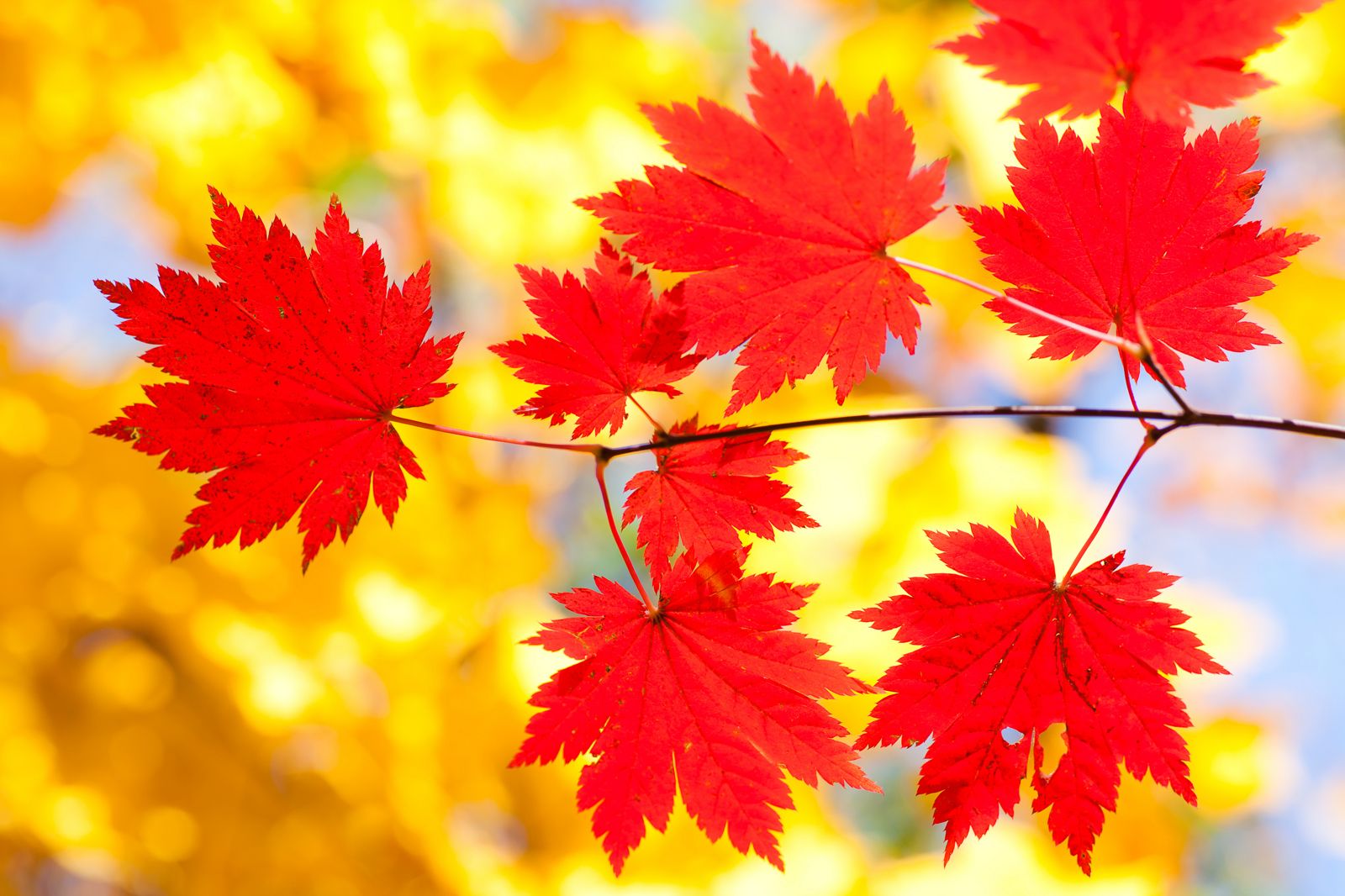 с. п. Верхнеказымский на октябрь 2023 г.№ДатаНаименованиемероприятияМестопроведенияОтветственный1.Культурно - досуговые мероприятия для детей до 14 лет1.Культурно - досуговые мероприятия для детей до 14 лет1.Культурно - досуговые мероприятия для детей до 14 лет1.Культурно - досуговые мероприятия для детей до 14 лет1.Культурно - досуговые мероприятия для детей до 14 лет1.03.10.23 16.00ч.КинопоказКонцертный залКайзер Н.А.2.07.10.2315.00ч.КинопоказКонцертный залКайзер Н.А.3.10.10.23Познавательная программа «Уроки БЖД»Социальные сетиТвердохлебов М.С.4.10.10.23 16.00ч.КинопоказКонцертный залКайзер Н.А.5.14.10.2314.00ч.Детская дискотека «Веселуха»Диско-залВасильева Я.С.6.14.10.2315.00ч.КинопоказКонцертный залКайзер Н.А.7.17.10.2316.00ч.Кинопоказ в рамках программы «Культура для школьников»Концертный залКайзер Н.А.8.21.10.2314.00ч.Куклотерапия в рамках программы «Культура для школьников», в том числе и для лиц с ОВЗДиско-залТвердохлебов М.С.9.21.10.2315.00ч.КинопоказКонцертный залКайзер Н.А.10.24.10.23 16.00ч.КинопоказКонцертный залКайзер Н.А.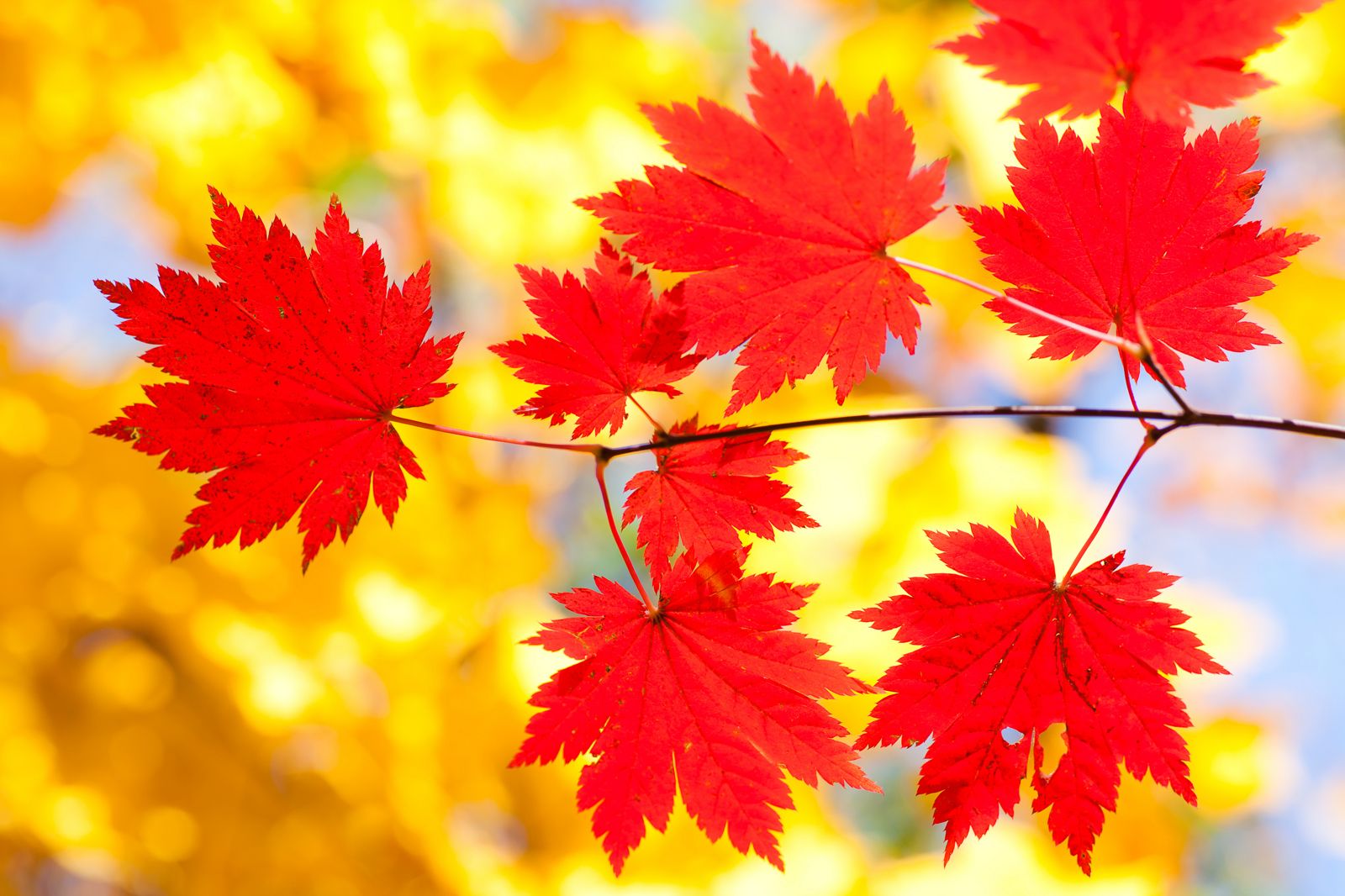 11.28.10.2315.00ч.КинопоказКонцертный залКайзер Н.А.12.31.10.2316.00ч.КинопоказКонцертный залКайзер Н.А.2.Культурно - досуговые мероприятия для молодежи от 15 -35 лет2.Культурно - досуговые мероприятия для молодежи от 15 -35 лет2.Культурно - досуговые мероприятия для молодежи от 15 -35 лет2.Культурно - досуговые мероприятия для молодежи от 15 -35 лет2.Культурно - досуговые мероприятия для молодежи от 15 -35 лет13.10.10.2315.00ч.Мастер-класс «Творческие идеи»Методический кабинетКайзер В.И.14.27.10.23 18.00ч.Ток-шоу «В маленьком поселке»Методический кабинетКайзер Н.А.15.31.10.2317.30ч.Интеллектуальное шоу "НЕигра"Методический кабинетТвердохлебов М.С.3.Культурно – досуговые мероприятия для населения старше  35 лет3.Культурно – досуговые мероприятия для населения старше  35 лет3.Культурно – досуговые мероприятия для населения старше  35 лет3.Культурно – досуговые мероприятия для населения старше  35 лет3.Культурно – досуговые мероприятия для населения старше  35 лет16.07.10.2317.00ч.КинопоказКонцертный залКайзер Н.А.17.14.10.2317.00ч.КинопоказКонцертный залКайзер Н.А.18.21.10.2317.00ч.КинопоказКонцертный залКайзер Н.А.19.24.10.23Познавательная программа для пожилых «Полезные советики»Социальные сетиВасильева Я.С.20.27.10.23 20.00ч.Дискотека Диско-залКайзер Н.А.21.28.10.23 17.00ч.КинопоказКонцертный залКайзер Н.А.4.Мероприятия для разновозрастной категории4.Мероприятия для разновозрастной категории4.Мероприятия для разновозрастной категории4.Мероприятия для разновозрастной категории4.Мероприятия для разновозрастной категории22.02.10.2318.00ч.Развлекательная программа «Я волонтер»Методический кабинет Кладова А.Н.23.06.10.2317.30ч.Концерт «Наставник – не звание, наставник – призвание!», посвященный году педагога и наставникаКонцертный залКладова А.Н.24.20.10.2318.00ч. Вечер семейных посиделок «Пока все дома»ДискозалТвердохлебов М.С.25.28.10.2314.00ч.Конкурс среди учеников и учителей «Школьный ТОПчик»ДискозалКладова А.Н.